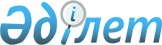 Қазақстан Республикасы Yкiметiнiң резервiнен қаражат бөлу туралыҚазақстан Республикасы Yкiметiнiң 2003 жылғы 7 қарашадағы N 1104 қаулысы

      "2003 жылға арналған республикалық бюджет туралы" Қазақстан Республикасының 2002 жылғы 12 желтоқсандағы Заңына , "Қазақстан Республикасының Үкiметi резервiнің қаражатын пайдаланудың тәртiбiн бекiту туралы" Қазақстан Республикасы Үкiметiнiң 1999 жылғы 18 қыркүйектегi N 1408 қаулысына  сәйкес және ағымдағы жылдың соңына дейiн телекоммуникациялар саласын ырықтандыру бағдарламасының бiрiншi кезеңін iске асыруға қажеттi нормативтiк құқықтық кесiмдердi әзiрлеу мақсатында Қазақстан Республикасының Үкiметi қаулы етеді: 

      1. Қоса берiліп отырған Ағымдағы жылдың соңына дейiн телекоммуникациялар саласын ырықтандыру бағдарламасының бiрiншi кезеңін iске асыруға қажеттi нормативтiк құқықтық кесiмдерді әзiрлеу жөніндегі жұмыстардың тізбесi бекiтiлсiн. 

      2. 2003 жылға арналған республикалық бюджетте табиғи және техногендік сипаттағы төтенше жағдайларды жоюға және өзге де күтпеген шығыстарға көзделген Қазақстан Республикасы Үкiметiнiң резервiнен 14 (он төpт) миллион теңге, оның iшiнде: 

      1) Қазақстан Республикасының Табиғи монополияларды реттеу және бәсекелестiктi қорғау жөнiндегi агенттiгiне 4 (төрт) миллион теңге; 

      2) Қазақстан Республикасының Ақпараттандыру және байланыс жөнiндегі агенттігіне 10 (он) миллион теңге бөлiнсiн. 

      3. Қазақстан Республикасының Қаржы министрлiгi бөлiнген қаражаттың мақсатты пайдаланылуын бақылауды қамтамасыз етсiн. 

      4. Осы қаулы қол қойылған күнінен бастап күшiне енедi.       Қазақстан Республикасының 

      Премьер-Министрі 

Қазақстан Республикасы   

Yкiметiнiң        

2003 жылғы 7 қарашадағы  

N 1104 қаулысымен    

бекітілген        Ағымдағы жылдың соңына дейiн телекоммуникациялар 

саласын ырықтандыру бағдарламасының бiрiншi кезеңін 

iске асыруға қажеттi нормативтiк құқықтық кесімдердi 

әзiрлеу жөнiндегі жұмыстардың тiзбесi ___________________________________________________________________ 

р/с|      Жұмыстың атауы     |  Аяқталу   |Жауапты |Орындалу|Қаржы. 

N  |     (аяқталу нысаны)    |  нысаны    |орындау.|мерзiмi |ландыру 

   |                         |            |шылар   |        |көлемі, 

   |                         |            |        |        |(мың 

   |                         |            |        |        |теңге) 

___________________________________________________________________ 

 1               2                  3          4       5       6 

___________________________________________________________________ 

1  Байланыстың магистральдік  Нормативтiк    АБА    2003     2 500 

   операторын анықтау         құқықтық              жылдың 

   жөнiндегi талаптар мен     кесiмнiң              желтоқ. 

   өлшемдер                   жобасы                саны 2  Қалааралық және (немесе)   Нормативтiк    АБА    2003     4 000 

   халықаралық телефон        құқықтық              жылдың 

   байланысын ұсынғаны үшiн   кесiмнiң              желтоқ. 

   бюджетке төленетiн ақының  жобасы                саны 

   жылдық ставкалары 3  Халыққа әмбебап байланыс   Нормативтiк    АБА    2003     1 500 

   қызметтерiн көрсететiн     құқықтық              жылдың 

   операторларға шығындарды   кесiмнiң              желтоқ. 

   өтеу үшiн әмбебап          жобасы                саны 

   байланыс қызметтерiнiң 

   құнын субсидиялау eрежесi 4  Байланыс операторларының   Нормативтiк    ТМРА   2004     4 000 

   трафиктi қосуға және       құқықтық      (келi.  жылдың 

   өткізуге арналған          кесiмнiң       сiм    1-тоқ. 

   тарифтердi есептеу         жобасы        бойын.  саны 

   әдiстемесі                                ша) 5  Ұялы байланыс              Нормативтiк    АБА    2003     2 000 

   қызметтерін көрсету        құқықтық              жылдың 

   ережесі                    кесiмнiң              желтоқ. 

                              жобасы                саны 

___________________________________________________________________       Жиыны: 14 000 000 (он төрт миллион) теңге 
					© 2012. Қазақстан Республикасы Әділет министрлігінің «Қазақстан Республикасының Заңнама және құқықтық ақпарат институты» ШЖҚ РМК
				